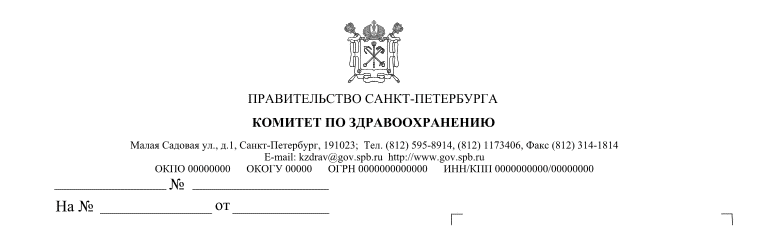 Государственное бюджетное  общеобразовательное учреждение средняя общеобразовательнаяШКОЛА№ 12с углубленным изучением английского языка Василеостровского района Санкт-ПетербургаСанкт-Петербург, 199397, ул. Кораблестроителей, д.21, корп.3, литер А, тел/факс (812) 417-38-25,e-mail: mail@school-12.com, http://school-12.com, ИНН: 7801136239 КПП 780101001ПРАВИЛА И ОСНОВАНИЯ ПЕРЕВОДА, ОТЧИСЛЕНИЯ И ВОСТАНОВЛЕНИЯ ОБУЧАЮЩИХСЯ
ОТДЕЛЕНИЯ ДОШКОЛЬНОГО ОБРАЗОВАНИЯ ДЕТЕЙ 1. Общие положения1.1. Настоящие Правила государственного бюджетного общеобразовательного учреждения средней общеобразовательной школы № 12 с углубленным изучением английского языка Василеостровского района Санкт-Петербурга (далее по тексту – Образовательное учреждение) устанавливают общие требования к процедуре и условиям осуществления перевода обучающихся (воспитанников) из отделения дошкольного образования детей (далее по тексту – ОДОД) Образовательного учреждения в иную образовательную организацию, отчислению и восстановлению обучающихся.1.2. Настоящие Правила также устанавливают общие требования к процедуре и условиям осуществления перевода обучающегося из организации, осуществляющей образовательную деятельность по образовательным программам дошкольного образования, в которой он обучается (далее по тексту - исходная организация), в другую организацию, осуществляющую образовательную деятельность по образовательным программам соответствующих уровня и направленности (далее по тексту - принимающая организация), в следующих случаях:по инициативе родителей (законных представителей) несовершеннолетнего обучающегося – перевод осуществляется по направлению о переводе, выданному Комиссией по комплектованию;в случае прекращения деятельности исходной организации, аннулирования лицензии на осуществление образовательной деятельности (далее - лицензия) – перевод осуществляется по направлению о переводе, выданному Комиссией по комплектованию;в случае приостановления действия лицензии – перевод осуществляется по направлению о переводе, выданному Комиссией по комплектованию.1.3. Перевод обучающихся не зависит от периода (времени) учебного года.1.4. Перевод, отчисление и восстановление обучающихся (воспитанников) осуществляется в соответствии с действующим законодательством Российской Федерации. Нормативной основой организации перевода, отчисления и восстановления обучающегося (воспитанника) в ОДОД Образовательного учреждения являются: Конституция Российской Федерации;Федеральный закон РФ от 29.12.2012 № 273-ФЗ «Об образовании в Российской Федерации» (с изменениями и дополнениями);Постановление Главного государственного санитарного врача РФ от 28.09.2020 № 28 «Об утверждении санитарных правил СП 2.4.3648-20 «Санитарно-эпидемиологические требования к организациям воспитания и обучения, отдыха и оздоровления детей и молодежи»;Приказ Минпросвещения России от 31.07.2020 № 373 «Об утверждении Порядка организации и осуществления образовательной деятельности по основным общеобразовательным программам – образовательным программам дошкольного образования»;Приказ Минпросвещения России от 15.05.2020 № 236 «Об утверждении Порядка приема на обучение по образовательным программам дошкольного образования» (с изменениями и дополнениями);Приказ Министерства образования и науки РФ от 28.12.2015 № 1527 «Об утверждении порядка и условий осуществления перевода, обучающихся из одной организации, осуществляющей образовательную деятельность по образовательным программам дошкольного образования, в другие организации, осуществляющие образовательную деятельность по образовательным программам соответствующих уровня и направленности» (с изменениями и дополнениями);Приказ Министерства образования и науки РФ от 13.01.2014 № 8 «Об утверждении примерной формы договора об образовании по образовательным программам дошкольного образования»;Письмо Министерство просвещения РФ от 30 мая 2019 года № ТС-1334/03 «О направлении информации об организации учета детей, подлежащих обучению по образовательным программам дошкольного образования»;Закон Санкт-Петербурга от 17.08.2013 № 461-83 «Об образовании в Санкт-Петербурге» (с изменениями и дополнениями);Закон Санкт-Петербурга от 09.11.2011 № 728-132 «Социальный кодекс Санкт-Петербурга» (с изменениями и дополнениями);Постановление Правительства Санкт-Петербурга от 31.12.2014 № 1313 «О родительской плате за присмотр и уход за детьми в государственных образовательных учреждениях, реализующих образовательные программы дошкольного образования, о реализации пунктов 6 и 7 статьи 18 Закона Санкт-Петербурга «Социальный кодекс Санкт-Петербурга» (с изменениями и дополнениями);Распоряжение Комитета по образованию Правительства Санкт-Петербурга от 31.01.2019 № 301-р «Об утверждении Порядка комплектования воспитанниками государственных образовательных учреждений, реализующих образовательную программу дошкольного образования, находящихся в ведении администраций районов Санкт-Петербурга» (с изменениями и дополнениями);Распоряжение Комитета по образованию от 09.04.2018 № 1009-р «Об утверждении Административного регламента администрации района Санкт-Петербурга по предоставлению государственной услуги по комплектованию государственных образовательных учреждений, реализующих образовательную программу дошкольного образования, находящихся в ведении администраций районов Санкт-Петербурга» (с изменениями и дополнениями);Распоряжение Комитета по образованию Правительства Санкт-Петербурга от 18.11.2014 № 5208-р «Об определении категории детей, имеющих преимущественное право зачисления на обучение в государственные дошкольные образовательные организации и в государственные общеобразовательные организации Санкт-Петербурга» (с изменениями и дополнениями);иные нормативно-правовые акты органов управления образованием различного уровня;Устав Образовательного учреждения; локальные акты Образовательного учреждения;приказы и распоряжения директора Образовательного учреждения.2. Порядок перевода обучающихся2.1. Перевод обучающихся (воспитанников) в другую образовательную организацию по инициативе ОДОД Образовательного учреждения действующим законодательством не предусмотрен.2.2. Перевод обучающихся (воспитанников) в другие образовательные организации по инициативе родителей (законных представителей) осуществляется в соответствии с действующим законодательством.2.3. Перевод обучающихся внутри Образовательного учреждения (из одной группы в другую) осуществляется при наличии свободных мест и на основании заявления родителя (законного представителя) и распорядительного акта директора Образовательного учреждения.3. Порядок перевода обучающихся по инициативе родителей3.1. Родители (законные представители) обучающегося вправе по собственной инициативе перевести обучающегося в государственную, муниципальную, или частную образовательную организацию, осуществляющую образовательную деятельность по образовательным программам дошкольного образования.2.2. В случае перевода обучающегося по инициативе его родителей (законных представителей) родители (законные представители) обучающегося:осуществляют выбор принимающей организации;обращаются в Комиссию по комплектованию с запросом о наличии свободных мест соответствующей возрастной категории обучающегося и необходимой направленности группы, в том числе с использованием информационно-телекоммуникационной сети «Интернет»;при отсутствии свободных мест в выбранной организации обращаются в Комиссию по комплектованию для определения принимающей организации из числа государственных образовательных организаций;обращаются в Образовательное учреждение с заявлением об отчислении обучающегося в связи с переводом в принимающую организацию.2.3. В заявлении родителей (законных представителей) обучающегося об отчислении в порядке перевода в принимающую организацию указываются:фамилия, имя, отчество (при наличии) обучающегося;дата рождения;направленность группы;наименование принимающей организации. В случае переезда в другую местность родителей (законных представителей) обучающегося указывается в том числе населенный пункт, муниципальное образование, субъект Российской Федерации, в который осуществляется переезд;2.4. На основании заявления родителей (законных представителей) обучающегося об отчислении в порядке перевода исходная организация в трехдневный срок издает распорядительный акт об отчислении обучающегося в порядке перевода с указанием принимающей организации.2.5. Исходная организация выдает под подпись родителям (законным представителям) личное дело обучающегося (далее – личное дело), содержащее копии документов, снятые с подлинников при приеме в исходную организацию и в ходе обучения в ней. Родитель (законный представитель) личной подписью подтверждает получение личного дела с описью содержащихся в нем документов.2.6. При отсутствии в личном деле копий документов, необходимых для приема в соответствии с Порядком приема на обучение по образовательным программам дошкольного образования, принимающая организация вправе запросить такие документы и родителя (законного представителя).2.7. Требование предоставления других документов в качестве основания для зачисления обучающегося в принимающую организацию в связи с переводом не допускается.2.8. Личное дело представляется родителями (законными представителями) обучающегося в принимающую организацию вместе с заявлением о зачислении обучающегося в указанную организацию в порядке перевода из исходной организации и предъявлением оригинала документа, удостоверяющего личность родителя (законного представителя) обучающегося.Факт ознакомления родителей (законных представителей) с уставом принимающей организации, лицензией на осуществление образовательной деятельности, учебно-программной документацией и другими документами, регламентирующими организацию и осуществление образовательной деятельности, фиксируется в заявлении о зачислении обучающегося в указанную организацию в порядке перевода и заверяется личной подписью родителей (законных представителей) несовершеннолетнего обучающегося.При приеме в порядке перевода на обучение по образовательным программам дошкольного образования выбор языка образования, родного языка из числа языков народов Российской Федерации, в том числе русского языка как родного языка, осуществляется по заявлениям родителей (законных представителей) несовершеннолетних обучающихся.2.9. После приема заявления и личного дела принимающая организация заключает договор об образовании по образовательным программам дошкольного образования (далее – договор) с родителями (законными представителями) обучающегося и в течение трех рабочих дней после заключения договора издает распорядительный акт о зачислении обучающегося в порядке перевода.2.10. Принимающая организация при зачислении обучающегося, отчисленного из исходной организации, в течение двух рабочих дней с даты издания распорядительного акта о зачислении обучающегося в порядке перевода письменно уведомляет исходную организацию о номере и дате распорядительного акта о зачислении обучающегося в принимающую организацию.2.11. Исходная организация направляет сведения в комиссию о предстоящем переводе воспитанников с учетом возрастной категории обучающихся, направленности групп и осваиваемых образовательных программ дошкольного образования.3. Порядок перевода обучающихся внутри образовательной организации и в другие образовательные организации на летний период3.1. Перевод обучающихся внутри ОДОД Образовательного учреждения (из одной группы в другую) осуществляется при наличии свободных мест и на основании заявления родителя (законного представителя) и распорядительного акта директора Образовательного учреждения.3.2. Перевод обучающихся в следующую возрастную группу при наличии такой группы осуществляется на 1 сентября, на основании распорядительного акта директора Образовательного учреждения.3.3. ОДОД Образовательного учреждения осуществляет перевод воспитанников в другие образовательные организации на определенный срок на летний период на основании приказа директора Образовательного учреждения.4. Перевод обучающегося в случае прекращения деятельности исходной организации, аннулирования лицензии, в случае приостановления действия лицензии4.1. При принятии решения о прекращении деятельности ОДОД Образовательного учреждения в соответствующем распорядительном акте Администрации Василеостровского района указывается принимающая организация либо перечень принимающих организаций (далее вместе – принимающая организация), в которую (ые) будут переводиться обучающиеся на основании письменных согласий их родителей (законных представителей) на перевод.4.2. О предстоящем переводе ОДОД Образовательного учреждения в случае прекращения своей деятельности обязано уведомить родителей (законных представителей) обучающихся в письменной форме в течение пяти рабочих дней с момента издания распорядительного акта учредителя о прекращении деятельности ОДОД Образовательного учреждения, а также разместить указанное уведомление на своем официальном сайте в сети Интернет. Данное уведомление должно содержать сроки предоставления письменных согласий родителей (законных представителей) обучающихся на перевод обучающихся в принимающую организацию.4.3. О причине, влекущей за собой необходимость перевода обучающихся, ОДОД Образовательного учреждения обязано уведомить учредителя, родителей (законных представителей) обучающихся в письменной форме, а также разместить указанное уведомление на своем официальном сайте в сети Интернет:в случае аннулирования лицензии – в течение пяти рабочих дней с момента вступления в законную силу решения суда;в случае приостановления действия лицензии – в течение пяти рабочих дней с момента внесения в Реестр лицензий сведений, содержащих информацию о принятом Комитетом по образованию Санкт-Петербурга, решении о приостановлении действия лицензии.4.4. Администрация Василеостровского района осуществляет выбор принимающей организации с использованием информации, предварительно полученной от ОДОД Образовательного учреждения, о списочном составе обучающихся с указанием возрастной категории обучающихся, направленности группы и осваиваемых ими образовательных программ дошкольного образования.4.5. Администрация Василеостровского района запрашивает выбранные ею организации, осуществляющие образовательную деятельность по образовательным программам дошкольного образования, о возможности перевода в них обучающихся.Руководители указанных организаций или уполномоченные ими лица должны в течение десяти рабочих дней с момента получения соответствующего запроса письменно проинформировать о возможности перевода обучающихся.4.6. ОДОД Образовательного учреждения доводит до сведения родителей (законных представителей) обучающихся полученную от Администрации Василеостровского района информацию об организациях, реализующих образовательные программы дошкольного образования, которые дали согласие на перевод обучающихся из ОДОД Образовательного учреждения, а также о сроках предоставления письменных согласий родителей (законных представителей) обучающихся на перевод обучающихся в принимающую организацию. Указанная информация доводится в течение десяти рабочих дней с момента ее получения и включает в себя: наименование принимающей организации, перечень реализуемых образовательных программ дошкольного образования, возрастную категорию обучающихся, направленность группы, количество свободных мест.4.7. После получения письменных согласий родителей (законных представителей) обучающихся директор Образовательного учреждения издает распорядительный акт об отчислении обучающихся в порядке перевода в принимающую организацию с указанием основания такого перевода (прекращение деятельности исходной организации, аннулирование лицензии, приостановление деятельности лицензии).4.8. В случае отказа от перевода в предлагаемую принимающую организацию родители (законные представители) обучающегося указывают об этом в письменном заявлении.4.9. ОДОД Образовательного учреждения передает в принимающую организацию списочный состав обучающихся, письменные согласия родителей (законных представителей) обучающихся, личные дела.4.10. На основании представленных документов принимающая организация заключает договор с родителями (законными представителями) обучающихся и в течение трех рабочих дней после заключения договора издает распорядительный акт о зачислении обучающегося в порядке перевода в связи с прекращением ОДОД Образовательного учреждения, аннулированием лицензии, приостановлением действия лицензии.В распорядительном акте о зачислении делается запись о зачислении обучающегося в порядке перевода с указанием ОДОД Образовательного учреждения, в котором он обучался до перевода, возрастной категории обучающегося и направленности группы.4.11. В принимающей организации на основании переданных личных дел на обучающихся формируются новые личные дела, включающие в том числе выписку из распорядительного акта о зачислении в порядке перевода, соответствующие письменные согласия родителей (законных представителей) обучающихся.5. Прекращение образовательных отношений в связи с отчислением обучающегося (воспитанника)5.1. Образовательные отношения прекращаются в связи с отчислением обучающегося (воспитанника) из ОДОД Образовательного учреждения: в связи с получением образования (завершением обучения); досрочно в следующих случаях: по инициативе родителей (законных представителей) несовершеннолетнего обучающегося (воспитанника), в том числе в случае перевода обучающегося (воспитанника) для продолжения освоения образовательной программы в другую организацию, осуществляющую образовательную деятельность; по обстоятельствам, не зависящим от воли обучающегося (воспитанника) или родителей (законных представителей) несовершеннолетнего обучающегося (воспитанника) и Образовательного учреждения, в том числе в случае ликвидации организации, осуществляющей образовательную деятельность. 5.2. Досрочное прекращение образовательных отношений по инициативе родителей (законных представителей) несовершеннолетнего обучающегося (воспитанника) не влечет за собой возникновение каких-либо дополнительных, в том числе материальных, обязательств указанного обучающегося перед Образовательным учреждением.5.3. Отчисление как мера дисциплинарного взыскания не применяется к обучающимся по образовательным программам дошкольного образования.5.4. Основанием для прекращения образовательных отношений является распорядительный акт Образовательного учреждения об отчислении обучающегося (воспитанника) из этой учреждения.  Права и обязанности обучающегося (воспитанника), предусмотренные законодательством об образовании и локальными нормативными актами Образовательного учреждения прекращаются с даты его отчисления.6. Восстановление обучающегося в Образовательном учреждении6.1. Обучающийся (воспитанник), отчисленный из Образовательного учреждения, по инициативе родителя (законного представителя) обучающегося в связи с переводом в иную образовательную организацию, реализующую дошкольную образовательную программу, имеет право на восстановление для обучения в Образовательном учреждении при наличии вакантных мест в Образовательном учреждении в соответствующей возрастной группе.6.2. Восстановление обучающихся, отчисленных из Образовательного учреждения до завершения образования, производится на общих основаниях и в соответствии с правилами приема в Образовательное учреждение на обучение по дошкольным образовательным программам по направлению, выданному Комиссией по комплектованию.7. Заключительные положения7.1. Настоящие Правила принимается решением Педагогического совета Образовательного учреждения с учетом мнения совета обучающихся, с учетом мнения совета родителей (законных представителей) несовершеннолетних обучающихся (при наличии указанных советов) и утверждается приказом директора Образовательного учреждения.7.2. В случае организационных и нормативно-правовых изменений настоящие Правила принимаются в виде новой редакции решением Педагогического совета Образовательного учреждения с учетом мнения совета обучающихся, с учетом мнения совета родителей (законных представителей) несовершеннолетних обучающихся (при наличии указанных советов) и утверждаются приказом директора Образовательного учреждения.7.3. При необходимости внесения отдельных изменений и дополнений в настоящие Правила, изменения и дополнения в Правила утверждаются приказом директора Образовательного учреждения, и являются неотъемлемой частью настоящих Правил.ПРИНЯТОрешением педагогического советаГБОУ СОШ № 12с углубленным изучением английского языкаВасилеостровского района Санкт-ПетербургаПротокол №8 от «31» марта 2021 годаПредседатель ___________ Д.А. ШведоваУТВЕРЖДЕНОприказом директораГБОУ СОШ № 12 с углубленным изучением английского языкаВасилеостровского района Санкт-Петербурга_________________ Д.А. ШведоваПриказ №129 от «31 »марта  2021гМнение Совета родителейГБОУ СОШ № 12с углубленным изучением английского языкаВасилеостровского района Санкт-ПетербургаУЧТЕНОПротокол № 7 от «31» марта 2021 г.